AMICS DELS AIGUAMOLLS DEL SUD D’ALACANT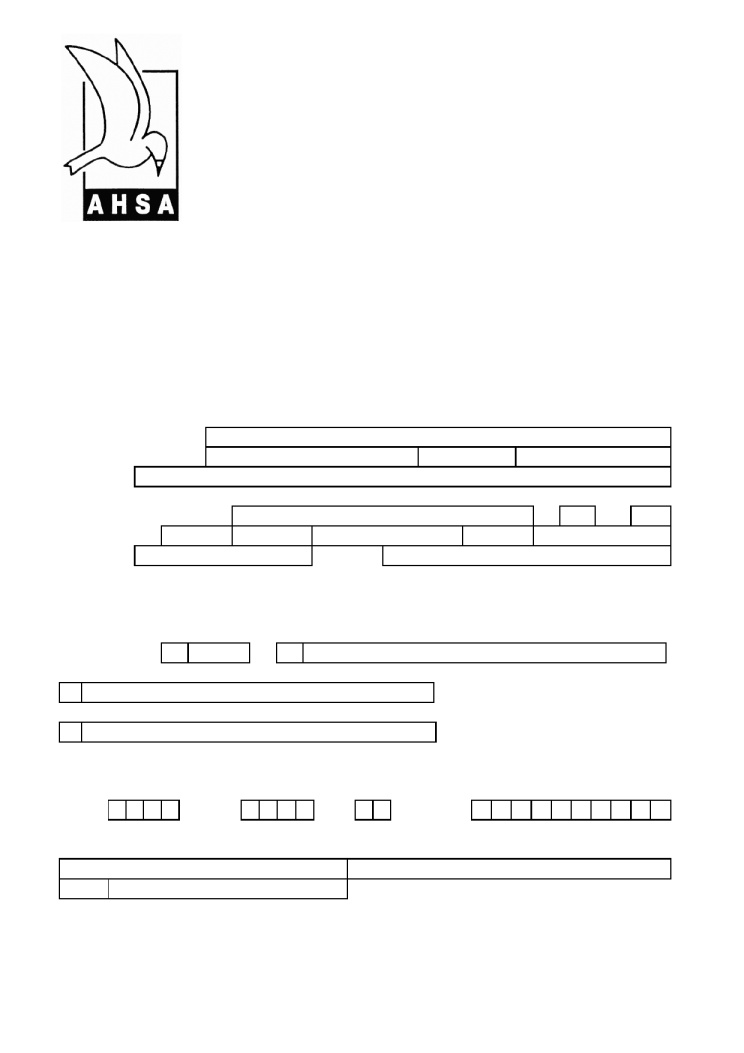 A/e: info@ahsa.org.esSI VOLS FER-TE’N SOCI/SÒCIA, EMPLENA ESTA FITXA I ENVIA-LA A:AHSA, APARTAT DE CORREUS 292, 03280 ELX.DADES PERSONALSDADES PER AL PAGAMENT DE LA QUOTA ANUAL Marca amb una X l’opció que preferixesQuota mínima anual (personal: 24 euros; familiar: 36 euros) Altra quantitat anual (superior a la quota mínima): Quota:                  Personal 		 Familiar (inclou només la parella i els fills) Forma de pagament: domiciliació bancària (no acceptem pagament en efectiu) NÚMERO DE COMPTE CORRENT:Empleneu este espai només si el/la titular del compte no és el soci o sòcia:Nom i cognoms del titular del compte:DNI:Si has optat per la quota familiar, anota darrere d’esta fitxa les dades de la teua parella i dels fills (nom i cognoms, data de naixement i, si escau, DNI).D’acord amb l’article 5 de la Llei 15/1999, que regula el dret d’informació en la recollida de dades, l’ASSOCIACIÓ D’AMICS DELS AIGUAMOLLS DEL SUD D’ALACANT garantix l’adopció de les mesures necessàries per a assegurar el tractament confidencial de les dades de caràcter personal. Algunes de les dades que ens has facilitat, indispensables per al funcionament de l’Associació, han sigut incloses en el fitxer Llistat de Socis. Estes dades ens permeten comunicar les activitats als socis i cobrar-los les quotes. Segons la legislació vigent quant a protecció de dades, pots exercir el dret d’accés, rectificació, cancel·lació i oposició mitjançant un correu electrònic, acreditant la teua personalitat, a l’adreça electrònica info@ahsa.orgNom:Cognoms:Cognoms:Cognoms:Cognoms:Data de naixement:NIF:Professió:Professió:Professió:Adreça (carrer, plaça, etc.):Adreça (carrer, plaça, etc.):Adreça (carrer, plaça, etc.):Núm.:Pis:Codi postal:Població:Província:País:País:Telèfon: Adreça electrònica: Adreça electrònica: Adreça electrònica: Adreça electrònica:  IBAN